- Pasūtītājs nepiemēro Publisko iepirkumu likumā noteiktās iepirkuma procedūras, jo paredzamā līgumcena ir līdz EUR 10000,00 bez PVN (ņemot vērā Publisko iepirkumu likuma 8.panta ceturtajā daļā, 9.panta pirmajā daļā un 11.panta sestajā daļā noteikto).  - Cenu aptauja zemsliekšņa iepirkumā tiek veikta, lai nodrošinātu Publiskas personas finanšu līdzekļu un mantas izšķērdēšanas novēršanas likuma 3.panta trešās daļas prasības. -  Daugavpils pilsētas domes (turpmāk - Dome) noteikumu par iepirkumu veikšanas kārtību, kas apstiprināta ar 2021.gada 2.marta rīkojumu Nr.41, 49. punkts nosaka obligātu zemsliekšņa  iepirkuma publicēšanu pašvaldības tīmekļvietnē www.daugavpils.lv, ja kopējā paredzamā līgumcena pakalpojumam visā līguma darbības periodā pārsniedz 4000 eiro.apstiprinĀts
Daugavpils Ledus sporta skolas direktore_________________K.AlžāneDaugavpilī, 2022.gada 8.novembrīNr. DLSS2022/4.10/6UZAICINĀJUMS piedalīties aptaujā par līguma piešķiršanas tiesībām „Hokeja nodaļai sporta formas piegāde profesionālās ievirzes sporta izglītības iestādes “Daugavpils Ledus sporta skola” vajadzībām”Pasūtītājs: Iepirkuma identifikācijas Nr. DLSS2022/4.10/6Zemsliekšņa iepirkuma nepieciešamības apzināšanās datums: 2022.gada 8.novembrī.Zemsliekšņa iepirkuma mērķis „ Hokeja nodaļai sporta formas piegāde profesionālās ievirzes sporta izglītības iestādes “Daugavpils Ledus sporta skola” vajadzībām”;3. Līguma izpildes termiņš: 30 darba dienu laikā, pēc līguma noslēgšanas 4. Veicamo preču piegāde: 1.pielikumā (tehniskajā specifikācijā).5. Paredzamā kopēja iepirkuma summa: EUR 4099,00 (četri tūkstoši deviņdesmit deviņi eiro un 00 centi) bez PVN6. Kritērijs, pēc kura tiks izvēlēts piegādātājs: piedāvājums ar viszemāko cenu par kopējo piedāvājuma summu. 7. Pretendents iesniedz piedāvājumu: atbilstoši piedāvājuma iesniegšanas formai (Pielikums Nr.2). Atsevišķu tehnisko piedāvājumu pretendentam sagatavot nav nepieciešams. Parakstot piedāvājumu cenu aptaujā (sagatavotu atbilstoši ziņojuma 2. pielikumam), pretendents apliecina, ka apņemas izpildīt visas tehniskajā specifikācijā (pielikumā Nr.1.) izvirzītās prasības.Pasūtītājs izslēgs pretendentu no turpmākas dalības cenu aptaujā, ja:7.1. pasludināts pretendenta maksātnespējas process (izņemot gadījumu, kad maksātnespējas procesā tiek piemērota sanācija vai cits līdzīga veida pasākumu kopums, kas vērsts uz parādnieka iespējamā bankrota novēršanu un maksātspējas atjaunošanu), apturēta vai pārtraukta tā saimnieciskā darbība, uzsākta tiesvedība par tā bankrotu vai tas tiek likvidēts;7.2. ievērojot Valsts ieņēmumu dienesta publiskās nodokļu parādnieku datubāzes pēdējās datu aktualizācijas datumu, ir konstatēts, ka pretendentam dienā, kad pieņemts lēmums par iespējamu līguma slēgšanas tiesību piešķiršanu, Latvijā vai valstī, kurā tas reģistrēts vai kurā atrodas tā pastāvīgā dzīvesvieta, ir nodokļu parādi, tajā skaitā valsts sociālās apdrošināšanas obligāto iemaksu parādi, kas kopsummā kādā no valstīm pārsniedz 150 eiro.8. Piedāvājums iesniedzams līdz 2022.gada 9. novembrim, plkst.12:00 personīgi profesionālās ievirzes sporta izglītības iestādē “Daugavpils Ledus sporta skola ” (Stacijas  ielā 45A, Daugavpilī, 2.stāvā kab. Nr. 207) vai uz e-pastu: ledus.skola@daugavpils.edu.lv. Iesniedzot piedāvājumu elektroniski, piedāvājumam obligāti jābūt parakstītam ar drošu elektronisko parakstu un laika zīmogu. 	Ja piedāvājumu iesniedz personiski, tas iesniedzams aizlīmētā, aizzīmogotā aploksnē/iepakojumā, uz kuras jānorāda:8.1. pasūtītāja nosaukums un juridiskā adrese;8.2. pretendenta nosaukums, reģistrācijas numurs un juridiskā adrese, iepirkuma nosaukums – „Hokeja nodaļai sporta formas piegāde profesionālās ievirzes sporta izglītības iestādes “Daugavpils Ledus sporta skola” vajadzībām”8.3. atzīme: „Neatvērt līdz 2022.gada 9.novembrim, plkst.12:00”.8.4. Ja Pretendents piedāvājumā iesniedz dokumenta/-u kopiju/-as, kopijas/-u pareizība ir jāapliecina.8.5. Piedāvājums jāsagatavo latviešu valodā. Citā valodā sagatavotiem piedāvājuma dokumentiem jāpievieno pretendenta apliecināts tulkojums latviešu valodā.8.6. Piedāvājums jāparaksta pretendenta paraksttiesīgai personai. Ja piedāvājumu cenu aptaujā paraksta pretendenta pilnvarota persona, pretendenta atlases dokumentiem pievieno attiecīgo pilnvaru.9. Citi nosacījumi:9.1. Precei jābūt piegādātai 30 dienu laikā, pēc līguma noslēgšanas, saskaņā ar tehnisko specifikāciju.9.2. Piegādātājs apņemas piegādāt pasūtījumu pēc adreses: Stacijas ielā 45A, Daugavpils.Ziņojuma pielikumā: 1. Tehniskā specifikācija;2. Pretendenta piedāvājums.1. Pielikums „Hokeja nodaļai sporta formas piegāde profesionālās ievirzes sporta izglītības iestādes “Daugavpils Ledus sporta skola” vajadzībām”identifikācijas Nr.DLSS2022/4.10./6TEHNISKĀ SPECIFIKĀCIJA„Hokeja nodaļai sporta formas piegāde profesionālās ievirzes sporta izglītības iestādes “Daugavpils Ledus sporta skola” vajadzībām” identifikācijas Nr. DLSS2022/4.10/6Tehnisko specifikāciju sagatavojaDaugavpils Ledus sporta skolas izglītības metodiķe                                                                J. Dedele2. Pielikums „Hokeja nodaļai sporta formas piegāde profesionālās ievirzes sporta izglītības iestādes “Daugavpils Ledus sporta skola” vajadzībām”identifikācijas Nr.DLSS2022/4.10/62022.gada ____._______________, DaugavpilīFINANŠU - TEHNISKAIS PIEDĀVĀJUMSPiedāvājam Jums pēc Jūsu pieprasījuma nodrošināt aptaujas (tirgus izpētes) „Hokeja nodaļai sporta formas piegāde profesionālās ievirzes sporta izglītības iestādes “Daugavpils Ledus sporta skola” vajadzībām”, identifikācijas Nr. DLSS2022/4.10/6 priekšmeta izpildi atbilstoši Tehniskajai specifikācijai par šādu cenu:3. Mēs apliecinām, kā:Līguma izpildes termiņš līdz 2022 gada 30.novembrim;Nekādā veidā neesam ieinteresēti nevienā citā piedāvājumā, kas iesniegts šajā iepirkumā;Nav tādu apstākļu, kuri liegtu mums piedalīties iepirkumā un izpildīt tehniskās specifikācijās norādītās prasības;Pasūtītās preces piegādāsim uz sava rēķina.Paraksta pretendenta vadītājs vai vadītāja pilnvarota persona:Iestādes nosaukumsProfesionālās ievirzes sporta izglītības iestāde “Daugavpils Ledus sporta skola”Profesionālās ievirzes sporta izglītības iestāde “Daugavpils Ledus sporta skola”AdreseStacijas iela 45a, Daugavpils, LV-5401Stacijas iela 45a, Daugavpils, LV-5401Reģ.Nr.4090002108640900021086Kontaktpersona (amats, vārds, uzvārds)Profesionālās ievirzes sporta izglītības iestāde “Daugavpils Ledus sporta skola” atbildīga persona Margarita Stepanova, tālr.29850374Profesionālās ievirzes sporta izglītības iestāde “Daugavpils Ledus sporta skola” atbildīga persona Margarita Stepanova, tālr.29850374Kontakti: tālruņa numurs, e-pastsMargarita Stepanova, tālr.29850374 e-pasts: ledus.skola@daugavpils.edu.lvMargarita Stepanova, tālr.29850374 e-pasts: ledus.skola@daugavpils.edu.lvDarba laiksPirmdienaNo 08.00 līdz 12.00 un no 13.00 līdz 17.00Darba laiksOtrdiena, Trešdiena, CeturtdienaNo 08.00 līdz 12.00 un no 13.00 līdz 17.00Darba laiksPiektdienaNo 08.00 līdz 12.00 un no 13.00 līdz 17.00Kontaktpersona tehniskajos jautājumosAtbildīga persona Margarita Stepanova, tālr.29850374 e-pasts: ledus.skola@daugavpils.edu.lvAtbildīga persona Margarita Stepanova, tālr.29850374 e-pasts: ledus.skola@daugavpils.edu.lvNr.NosaukumsAprakstsMērvienībap.k.NosaukumsAprakstsMērvienība1.Hokeja spēļu kreklsAdītas getras      Baltie krekli ar DLSS logotipu priekšā un melniem cipariem (spēlētāja numuru) aizmugurē un uz piedurknēm. Apkārt visiem cipariem jābūt dzeltenai kontūrai.Krekla priekšā, lejā jābūt Daugavpils ģērbonim un uzrakstam “DAUGAVPILS”. Aizmugurē, lejā jābūt uzrakstam “LEDUS SPORTA SKOLA”. Šiem uzrakstiem jābūt melnas krāsas uz dzeltena fona.
Uz abiem pleciem jābūt Daugavpils simbolika (dzeltena lilija).100 % poliestera audums. Materiāla izgatavošanas tehnoloģijai ir jānodrošina tā vieglums (220 gr/m2 +/- 20 gr) un izturīgums,  ar sekojošajām īpašībām: antistatisks, antibakteriāls, elpojošs un ātri žūstošs. Materiālam ir jābūt sertificētam, ka tas nav toksisks un alerģisks.  Krekls nevar būt pārāk apspīlēts vai arī ļoti plats. Krekls ir sašūts ar dubulto plakano segumdūrienu, tādā veidā nodrošinot šūto vietu lielāku izturību.  Krekla apakšējā daļa ir nolocīta un atšūti ar dubulto plakano segumdūrienu. Kreklam jābūt izgatavotam  sublimācijas tehnoloģijā, audumā ražošanas procesā iestrādājot pasūtītāja norādītos logotipus, uzrakstus un numurus atbilstoši hokeja spēles noteikumiem.Sporta kreklam ir jābūt oriģinālajā ražotāja iepakojumā (piemēram - plastikāta maisiņā) uz kura ir norādīts ražotājs un izmērs. Uz krekla ir jābūt etiķetēm, kur norādīts ražotājs, izmērs, auduma sastāvs un kopšanas rekomendācija.Auduma  un vīļu izturīguma garantija ne mazāk kā 24 mēneši.Izmērs:SMLVārtsargiem:MLAdītas baltas getras ar divām dzeltenam strīpām.Augstas hokeja adītas getras amatieru vajadzībām. Materiāls: poliesters -50%, kokvilna – 45%, elastāns – 5%.Garantija ne mazāk kā 24 mēneši.Izmērs 70 cm:* DLSS logotips vektora formātā tiks nosūtīts firmām pēc pieprasījuma. 20 gab.20 gab.20 gab.2 gab.2 gab.60 gab.2.Hokeja spēļu kreklsAdītas getras    Melnie krekli ar DLSS logotipu priekšā un baltiem cipariem (spēlētāja numuru) aizmugurē un uz piedurknēm. Apkārt visiem cipariem jābūt dzeltenai kontūrai.Krekla priekšā, lejā jābūt Daugavpils ģērbonim un uzrakstam “DAUGAVPILS”. Aizmugurē, lejā jābūt uzrakstam “LEDUS SPORTA SKOLA”. Šiem uzrakstiem jābūt melnas krāsas uz dzeltena fona.
Uz abiem pleciem jābūt uzrakstam Daugavpils simbolika (dzeltena lilija).100 % poliestera audums. Materiāla izgatavošanas tehnoloģijai ir jānodrošina tā vieglums (220 gr/m2 +/- 20 gr) un izturīgums,  ar sekojošajām īpašībām: antistatisks, antibakteriāls, elpojošs un ātri žūstošs. Materiālam ir jābūt sertificētam, ka tas nav toksisks un alerģisks.  Krekls nevar būt pārāk apspīlēts vai arī ļoti plats. Krekls ir sašūts ar dubulto plakano segumdūrienu, tādā veidā nodrošinot šūto vietu lielāku izturību.  Krekla apakšējā daļa ir nolocīta un atšūti ar dubulto plakano segumdūrienu. Kreklam jābūt izgatavotam  sublimācijas tehnoloģijā, audumā ražošanas procesā iestrādājot pasūtītāja norādītos logotipus, uzrakstus un numurus atbilstoši hokeja spēles noteikumiem.Sporta kreklam ir jābūt oriģinālajā ražotāja iepakojumā (piemēram - plastikāta maisiņā) uz kura ir norādīts ražotājs un izmērs. Uz krekla ir jābūt etiķetēm, kur norādīts ražotājs, izmērs, auduma sastāvs un kopšanas rekomendācija.Auduma  un vīļu izturīguma garantija ne mazāk kā 24 mēneši.Izmērs:SMLVārtsargiem:MLAdītas melnas getras ar divām dzeltenam strīpāmAugstas hokeja adītas getras amatieru vajadzībām. Materiāls: poliesters -50%, kokvilna – 45%, elastāns – 5%.Garantija ne mazāk kā 24 mēneši.Izmērs 70 cm:* DLSS logotips vektora formātā tiks nosūtīts firmām pēc pieprasījuma. .20 gab.20 gab.20 gab.2 gab.2 gab.60 gab.Kam:Daugavpils Ledus sporta skolai, Stacijas iela 45a, Daugavpils, LV-5401Pretendents,Reģ.Nr. Adrese:Kontaktpersona, tās tālrunis, fakss un e-pasts:Datums:Pretendenta Bankas rekvizīti:Nr.NosaukumsAprakstsMērvienībaCena bez PVNp.k.NosaukumsAprakstsMērvienībaCena bez PVN1.Hokeja spēļu kreklsAdītas getras      Baltie krekli ar DLSS logotipu priekšā un melniem cipariem (spēlētāja numuru) aizmugurē un uz piedurknēm. Apkārt visiem cipariem jābūt dzeltenai kontūrai.Krekla priekšā, lejā jābūt Daugavpils ģērbonim un uzrakstam “DAUGAVPILS”. Aizmugurē, lejā jābūt uzrakstam “LEDUS SPORTA SKOLA”. Šiem uzrakstiem jābūt melnas krāsas uz dzeltena fona.
Uz abiem pleciem jābūt Daugavpils simbolika (dzeltena lilija).100 % poliestera audums. Materiāla izgatavošanas tehnoloģijai ir jānodrošina tā vieglums (220 gr/m2 +/- 20 gr) un izturīgums,  ar sekojošajām īpašībām: antistatisks, antibakteriāls, elpojošs un ātri žūstošs. Materiālam ir jābūt sertificētam, ka tas nav toksisks un alerģisks.  Krekls nevar būt pārāk apspīlēts vai arī ļoti plats. Krekls ir sašūts ar dubulto plakano segumdūrienu, tādā veidā nodrošinot šūto vietu lielāku izturību.  Krekla apakšējā daļa ir nolocīta un atšūti ar dubulto plakano segumdūrienu. Kreklam jābūt izgatavotam  sublimācijas tehnoloģijā, audumā ražošanas procesā iestrādājot pasūtītāja norādītos logotipus, uzrakstus un numurus atbilstoši hokeja spēles noteikumiem.Sporta kreklam ir jābūt oriģinālajā ražotāja iepakojumā (piemēram - plastikāta maisiņā) uz kura ir norādīts ražotājs un izmērs. Uz krekla ir jābūt etiķetēm, kur norādīts ražotājs, izmērs, auduma sastāvs un kopšanas rekomendācija.Auduma  un vīļu izturīguma garantija ne mazāk kā 24 mēneši.Izmērs:SMLVārtsargiem:MLAdītas baltas getras ar divām dzeltenam strīpām.Augstas hokeja adītas getras amatieru vajadzībām. Materiāls: poliesters -50%, kokvilna – 45%, elastāns – 5%.Garantija ne mazāk kā 24 mēneši.Izmērs 70 cm:* DLSS logotips vektora formātā tiks nosūtīts firmām pēc pieprasījuma. 20 gab.20 gab.20 gab.2 gab.2 gab.60 gab.2.Hokeja spēļu kreklsAdītas getras    Melnie krekli ar DLSS logotipu priekšā un baltiem cipariem (spēlētāja numuru) aizmugurē un uz piedurknēm. Apkārt visiem cipariem jābūt dzeltenai kontūrai.Krekla priekšā, lejā jābūt Daugavpils ģērbonim un uzrakstam “DAUGAVPILS”. Aizmugurē, lejā jābūt uzrakstam “LEDUS SPORTA SKOLA”. Šiem uzrakstiem jābūt melnas krāsas uz dzeltena fona.
Uz abiem pleciem jābūt uzrakstam Daugavpils simbolika (dzeltena lilija).100 % poliestera audums. Materiāla izgatavošanas tehnoloģijai ir jānodrošina tā vieglums (220 gr/m2 +/- 20 gr) un izturīgums,  ar sekojošajām īpašībām: antistatisks, antibakteriāls, elpojošs un ātri žūstošs. Materiālam ir jābūt sertificētam, ka tas nav toksisks un alerģisks.  Krekls nevar būt pārāk apspīlēts vai arī ļoti plats. Krekls ir sašūts ar dubulto plakano segumdūrienu, tādā veidā nodrošinot šūto vietu lielāku izturību.  Krekla apakšējā daļa ir nolocīta un atšūti ar dubulto plakano segumdūrienu. Kreklam jābūt izgatavotam  sublimācijas tehnoloģijā, audumā ražošanas procesā iestrādājot pasūtītāja norādītos logotipus, uzrakstus un numurus atbilstoši hokeja spēles noteikumiem.Sporta kreklam ir jābūt oriģinālajā ražotāja iepakojumā (piemēram - plastikāta maisiņā) uz kura ir norādīts ražotājs un izmērs. Uz krekla ir jābūt etiķetēm, kur norādīts ražotājs, izmērs, auduma sastāvs un kopšanas rekomendācija.Auduma  un vīļu izturīguma garantija ne mazāk kā 24 mēneši.Izmērs:SMLVārtsargiem:MLAdītas melnas getras ar divām dzeltenam strīpāmAugstas hokeja adītas getras amatieru vajadzībām. Materiāls: poliesters -50%, kokvilna – 45%, elastāns – 5%.Garantija ne mazāk kā 24 mēneši.Izmērs 70 cm:* DLSS logotips vektora formātā tiks nosūtīts firmām pēc pieprasījuma. .20 gab.20 gab.20 gab.2 gab.2 gab.60 gab.                                                                                      Kopā:                                                                                      Kopā:                                                                                      Kopā:Vārds, uzvārds, amatsParaksts Datums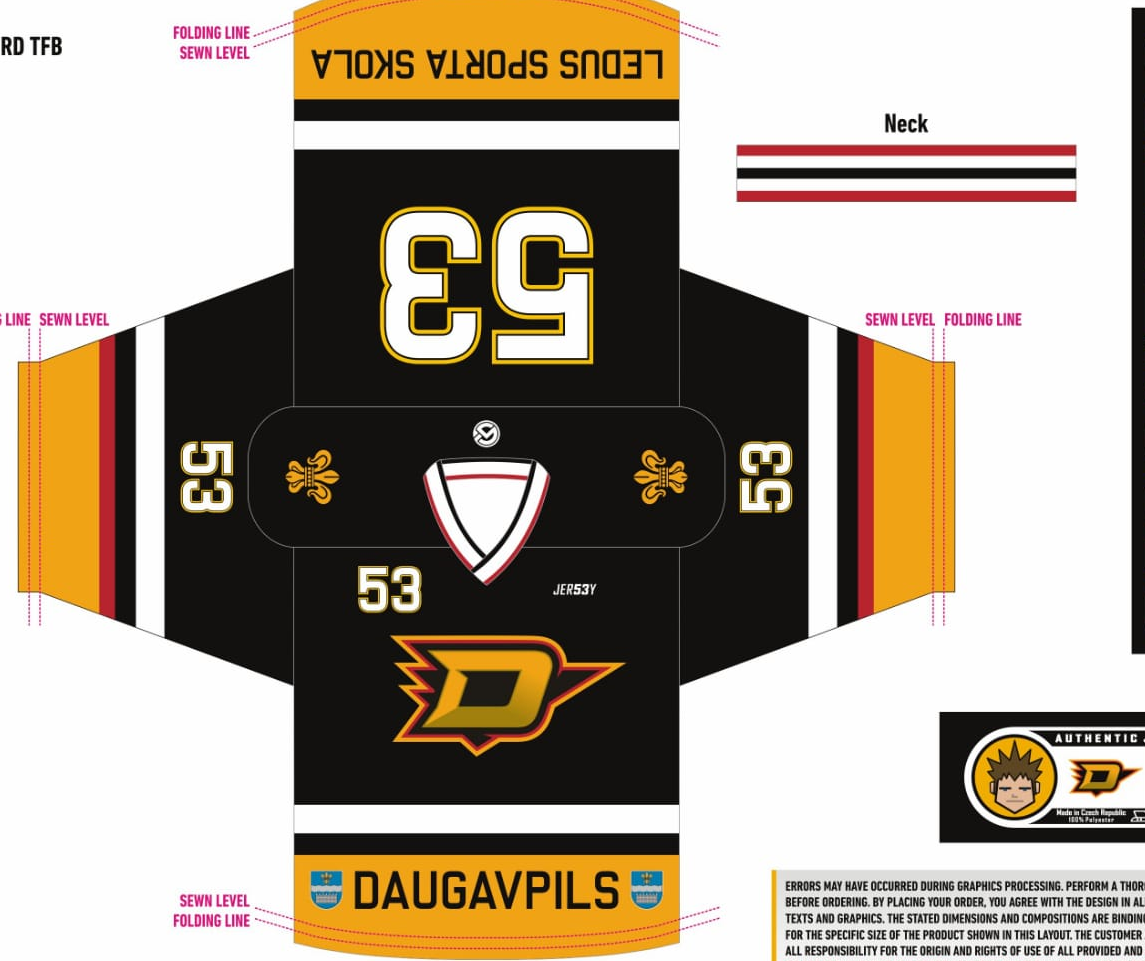 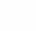 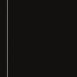 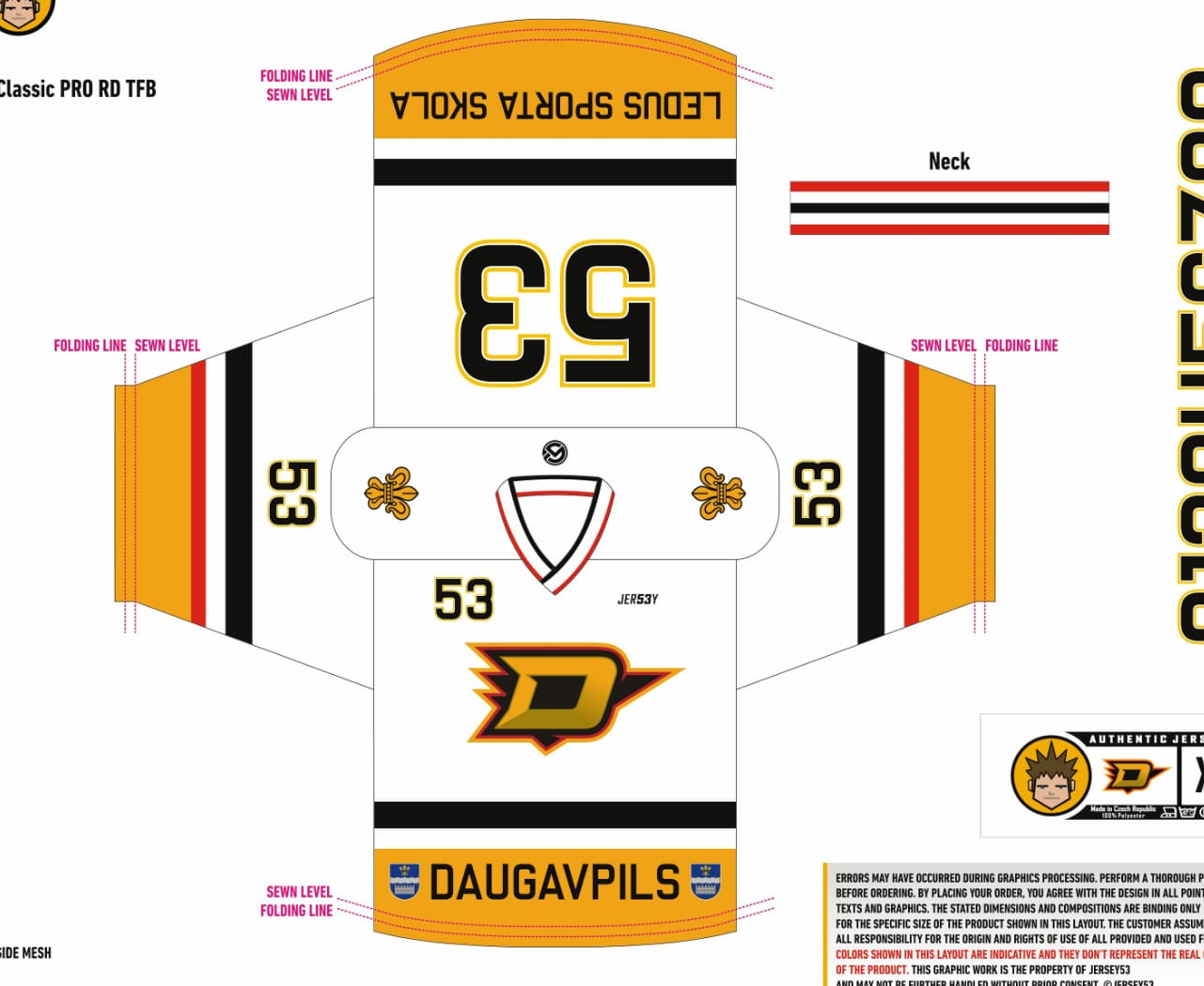 